Publicado en Madrid el 11/06/2020 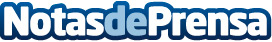 El kit esencial de Mustela para hacer la vida más fácil a los futuros papásConscientes de su importancia, Mustela, la marca de Laboratorios Expanscience, ha diseñado unas nuevas y coloridas bolsas con asas, de diferentes estampados y con los productos esenciales para el cuidado del bebé, para satisfacer las necesidades de todos los papásDatos de contacto:Autor91 411 58 68Nota de prensa publicada en: https://www.notasdeprensa.es/el-kit-esencial-de-mustela-para-hacer-la-vida Categorias: Industria Farmacéutica Sociedad Infantil Consumo Ocio para niños http://www.notasdeprensa.es